Trainees are advised to retain a copy of the completed form for their records.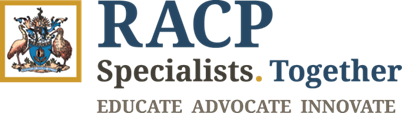 Advanced Training in EndocrinologySupervisor’s ReportAdvanced Training in EndocrinologySupervisor’s ReportAdvanced Training in EndocrinologySupervisor’s ReportAdvanced Training in EndocrinologySupervisor’s ReportAdvanced Training in EndocrinologySupervisor’s ReportAdvanced Training in EndocrinologySupervisor’s ReportAdvanced Training in EndocrinologySupervisor’s ReportAdvanced Training in EndocrinologySupervisor’s ReportPlease note that all nominated supervisors must complete the report and be copied into the email submission of this report.Please note that all nominated supervisors must complete the report and be copied into the email submission of this report.Please note that all nominated supervisors must complete the report and be copied into the email submission of this report.Please note that all nominated supervisors must complete the report and be copied into the email submission of this report.Please note that all nominated supervisors must complete the report and be copied into the email submission of this report.Please note that all nominated supervisors must complete the report and be copied into the email submission of this report.Please note that all nominated supervisors must complete the report and be copied into the email submission of this report.Please note that all nominated supervisors must complete the report and be copied into the email submission of this report.Please note that all nominated supervisors must complete the report and be copied into the email submission of this report.Please note that all nominated supervisors must complete the report and be copied into the email submission of this report.Please note that all nominated supervisors must complete the report and be copied into the email submission of this report.Please note that all nominated supervisors must complete the report and be copied into the email submission of this report.Please note that all nominated supervisors must complete the report and be copied into the email submission of this report.Please note that all nominated supervisors must complete the report and be copied into the email submission of this report.TRAINEE DETAILS AND POSITIONTRAINEE DETAILS AND POSITIONTRAINEE DETAILS AND POSITIONTRAINEE DETAILS AND POSITIONTRAINEE DETAILS AND POSITIONTRAINEE DETAILS AND POSITIONTRAINEE DETAILS AND POSITIONTRAINEE DETAILS AND POSITIONTRAINEE DETAILS AND POSITIONTRAINEE DETAILS AND POSITIONTRAINEE DETAILS AND POSITIONTRAINEE DETAILS AND POSITIONTRAINEE DETAILS AND POSITIONTRAINEE DETAILS AND POSITIONFull name of TraineeFull name of TraineeFull name of TraineeReport covers period:Report covers period:Report covers period:FromFromToTraining will not be certified without a Supervisor’s Report covering the entire period of supervision.Training will not be certified without a Supervisor’s Report covering the entire period of supervision.Training will not be certified without a Supervisor’s Report covering the entire period of supervision.Training will not be certified without a Supervisor’s Report covering the entire period of supervision.Training will not be certified without a Supervisor’s Report covering the entire period of supervision.Date (dd/mm/yy)Date (dd/mm/yy)Date (dd/mm/yy)Date (dd/mm/yy)Date (dd/mm/yy)Date (dd/mm/yy)Training positionTraining positionTraining positionHospital/Training siteHospital/Training siteHospital/Training siteYear of Advanced TrainingYear of Advanced TrainingYear of Advanced TrainingDivisionDivisionDivision Adult Medicine Paediatrics & Child Health Adult Medicine Paediatrics & Child Health Adult Medicine Paediatrics & Child Health Adult Medicine Paediatrics & Child Health Adult Medicine Paediatrics & Child Health Adult Medicine Paediatrics & Child Health Adult Medicine Paediatrics & Child Health Adult Medicine Paediatrics & Child Health Adult Medicine Paediatrics & Child Health Adult Medicine Paediatrics & Child Health Adult Medicine Paediatrics & Child HealthPlease indicate if the trainee undertook full time or part time training and the part time percentage:Please indicate if the trainee undertook full time or part time training and the part time percentage:Please indicate if the trainee undertook full time or part time training and the part time percentage:Please indicate if the trainee undertook full time or part time training and the part time percentage:Please indicate if the trainee undertook full time or part time training and the part time percentage:Please indicate if the trainee undertook full time or part time training and the part time percentage:Please indicate if the trainee undertook full time or part time training and the part time percentage:Please indicate if the trainee undertook full time or part time training and the part time percentage:Please indicate if the trainee undertook full time or part time training and the part time percentage:Please indicate if the trainee undertook full time or part time training and the part time percentage:Please indicate if the trainee undertook full time or part time training and the part time percentage:Please indicate if the trainee undertook full time or part time training and the part time percentage:Please indicate if the trainee undertook full time or part time training and the part time percentage:Please indicate if the trainee undertook full time or part time training and the part time percentage:Full TimeFull TimePart TimePart TimePart TimePart TimePart Time PercentagePart Time PercentagePart Time PercentagePart Time PercentagePlease indicate the period(s) and type(s) of leave (e.g. annual, conference, sick, parental) taken by the trainee during the training rotation:(For trainees at the end of a 12-month rotation, this would include periods of leave already recorded in the previous Supervisor’s Report(s) for this rotation.)Please indicate the period(s) and type(s) of leave (e.g. annual, conference, sick, parental) taken by the trainee during the training rotation:(For trainees at the end of a 12-month rotation, this would include periods of leave already recorded in the previous Supervisor’s Report(s) for this rotation.)Please indicate the period(s) and type(s) of leave (e.g. annual, conference, sick, parental) taken by the trainee during the training rotation:(For trainees at the end of a 12-month rotation, this would include periods of leave already recorded in the previous Supervisor’s Report(s) for this rotation.)Please indicate the period(s) and type(s) of leave (e.g. annual, conference, sick, parental) taken by the trainee during the training rotation:(For trainees at the end of a 12-month rotation, this would include periods of leave already recorded in the previous Supervisor’s Report(s) for this rotation.)Please indicate the period(s) and type(s) of leave (e.g. annual, conference, sick, parental) taken by the trainee during the training rotation:(For trainees at the end of a 12-month rotation, this would include periods of leave already recorded in the previous Supervisor’s Report(s) for this rotation.)Please indicate the period(s) and type(s) of leave (e.g. annual, conference, sick, parental) taken by the trainee during the training rotation:(For trainees at the end of a 12-month rotation, this would include periods of leave already recorded in the previous Supervisor’s Report(s) for this rotation.)Please indicate the period(s) and type(s) of leave (e.g. annual, conference, sick, parental) taken by the trainee during the training rotation:(For trainees at the end of a 12-month rotation, this would include periods of leave already recorded in the previous Supervisor’s Report(s) for this rotation.)Please indicate the period(s) and type(s) of leave (e.g. annual, conference, sick, parental) taken by the trainee during the training rotation:(For trainees at the end of a 12-month rotation, this would include periods of leave already recorded in the previous Supervisor’s Report(s) for this rotation.)Please indicate the period(s) and type(s) of leave (e.g. annual, conference, sick, parental) taken by the trainee during the training rotation:(For trainees at the end of a 12-month rotation, this would include periods of leave already recorded in the previous Supervisor’s Report(s) for this rotation.)Please indicate the period(s) and type(s) of leave (e.g. annual, conference, sick, parental) taken by the trainee during the training rotation:(For trainees at the end of a 12-month rotation, this would include periods of leave already recorded in the previous Supervisor’s Report(s) for this rotation.)Please indicate the period(s) and type(s) of leave (e.g. annual, conference, sick, parental) taken by the trainee during the training rotation:(For trainees at the end of a 12-month rotation, this would include periods of leave already recorded in the previous Supervisor’s Report(s) for this rotation.)Please indicate the period(s) and type(s) of leave (e.g. annual, conference, sick, parental) taken by the trainee during the training rotation:(For trainees at the end of a 12-month rotation, this would include periods of leave already recorded in the previous Supervisor’s Report(s) for this rotation.)Please indicate the period(s) and type(s) of leave (e.g. annual, conference, sick, parental) taken by the trainee during the training rotation:(For trainees at the end of a 12-month rotation, this would include periods of leave already recorded in the previous Supervisor’s Report(s) for this rotation.)Please indicate the period(s) and type(s) of leave (e.g. annual, conference, sick, parental) taken by the trainee during the training rotation:(For trainees at the end of a 12-month rotation, this would include periods of leave already recorded in the previous Supervisor’s Report(s) for this rotation.)Period of leavePeriod of leavePeriod of leavePeriod of leavePeriod of leavePeriod of leavePeriod of leavePeriod of leavePeriod of leaveType of leaveType of leaveType of leaveType of leaveTotal weeksfromtofromtofromtofromtofromtoTotal amount of leaveTotal amount of leaveTotal amount of leaveTotal amount of leaveTotal amount of leave      weeks      weeks      weeks      weeks      weeksRostered Days off (for New Zealand trainees only –Rostered Days Offs are not to be counted as leave/absence from training)Rostered Days off (for New Zealand trainees only –Rostered Days Offs are not to be counted as leave/absence from training)Rostered Days off (for New Zealand trainees only –Rostered Days Offs are not to be counted as leave/absence from training)Rostered Days off (for New Zealand trainees only –Rostered Days Offs are not to be counted as leave/absence from training)Rostered Days off (for New Zealand trainees only –Rostered Days Offs are not to be counted as leave/absence from training)Rostered Days off (for New Zealand trainees only –Rostered Days Offs are not to be counted as leave/absence from training)Rostered Days off (for New Zealand trainees only –Rostered Days Offs are not to be counted as leave/absence from training)Rostered Days off (for New Zealand trainees only –Rostered Days Offs are not to be counted as leave/absence from training)Rostered Days off (for New Zealand trainees only –Rostered Days Offs are not to be counted as leave/absence from training)Rostered Days off (for New Zealand trainees only –Rostered Days Offs are not to be counted as leave/absence from training)Rostered Days off (for New Zealand trainees only –Rostered Days Offs are not to be counted as leave/absence from training)Rostered Days off (for New Zealand trainees only –Rostered Days Offs are not to be counted as leave/absence from training)Rostered Days off (for New Zealand trainees only –Rostered Days Offs are not to be counted as leave/absence from training)Rostered Days off (for New Zealand trainees only –Rostered Days Offs are not to be counted as leave/absence from training)fromtofromtofromtofromtofromtoTotal number of rostered days offTotal number of rostered days offTotal number of rostered days offTotal number of rostered days offTotal number of rostered days offTotal number of rostered days off      days      days      days      days      daysHas the time away from training negatively affected the training outcomes for this rotation? If yes, how?Has the time away from training negatively affected the training outcomes for this rotation? If yes, how?Has the time away from training negatively affected the training outcomes for this rotation? If yes, how?Has the time away from training negatively affected the training outcomes for this rotation? If yes, how?Has the time away from training negatively affected the training outcomes for this rotation? If yes, how?Has the time away from training negatively affected the training outcomes for this rotation? If yes, how?Has the time away from training negatively affected the training outcomes for this rotation? If yes, how?Has the time away from training negatively affected the training outcomes for this rotation? If yes, how?Has the time away from training negatively affected the training outcomes for this rotation? If yes, how?Has the time away from training negatively affected the training outcomes for this rotation? If yes, how?Has the time away from training negatively affected the training outcomes for this rotation? If yes, how?Has the time away from training negatively affected the training outcomes for this rotation? If yes, how?Has the time away from training negatively affected the training outcomes for this rotation? If yes, how?Has the time away from training negatively affected the training outcomes for this rotation? If yes, how?SUPERVISION DETAILSSUPERVISION DETAILSSUPERVISION DETAILSSUPERVISION DETAILSSUPERVISION DETAILSSUPERVISION DETAILSSUPERVISION DETAILSSUPERVISION DETAILSSUPERVISION DETAILSSUPERVISION DETAILSIt is recommended that each supervisor complete a separate Supervisor’s Report form. If this is not possible, please include details of both supervisors in the table below.It is recommended that each supervisor complete a separate Supervisor’s Report form. If this is not possible, please include details of both supervisors in the table below.It is recommended that each supervisor complete a separate Supervisor’s Report form. If this is not possible, please include details of both supervisors in the table below.It is recommended that each supervisor complete a separate Supervisor’s Report form. If this is not possible, please include details of both supervisors in the table below.It is recommended that each supervisor complete a separate Supervisor’s Report form. If this is not possible, please include details of both supervisors in the table below.It is recommended that each supervisor complete a separate Supervisor’s Report form. If this is not possible, please include details of both supervisors in the table below.It is recommended that each supervisor complete a separate Supervisor’s Report form. If this is not possible, please include details of both supervisors in the table below.It is recommended that each supervisor complete a separate Supervisor’s Report form. If this is not possible, please include details of both supervisors in the table below.It is recommended that each supervisor complete a separate Supervisor’s Report form. If this is not possible, please include details of both supervisors in the table below.It is recommended that each supervisor complete a separate Supervisor’s Report form. If this is not possible, please include details of both supervisors in the table below.Full Name of SupervisorFull Name of SupervisorE-mailE-mailHave you sighted this trainee’s Supervisor’s Reports from previous training periods?Have you sighted this trainee’s Supervisor’s Reports from previous training periods?Have you sighted this trainee’s Supervisor’s Reports from previous training periods?Have you sighted this trainee’s Supervisor’s Reports from previous training periods?Have you sighted this trainee’s Supervisor’s Reports from previous training periods?Have you sighted this trainee’s Supervisor’s Reports from previous training periods?Have you sighted this trainee’s Supervisor’s Reports from previous training periods?(Trainees are required to show previous Supervisor’s Reports to the current supervisors to assist both trainees and supervisors with the development of relevant learning plans for the following period of training.)(Trainees are required to show previous Supervisor’s Reports to the current supervisors to assist both trainees and supervisors with the development of relevant learning plans for the following period of training.)(Trainees are required to show previous Supervisor’s Reports to the current supervisors to assist both trainees and supervisors with the development of relevant learning plans for the following period of training.)(Trainees are required to show previous Supervisor’s Reports to the current supervisors to assist both trainees and supervisors with the development of relevant learning plans for the following period of training.)(Trainees are required to show previous Supervisor’s Reports to the current supervisors to assist both trainees and supervisors with the development of relevant learning plans for the following period of training.)(Trainees are required to show previous Supervisor’s Reports to the current supervisors to assist both trainees and supervisors with the development of relevant learning plans for the following period of training.)(Trainees are required to show previous Supervisor’s Reports to the current supervisors to assist both trainees and supervisors with the development of relevant learning plans for the following period of training.)(Trainees are required to show previous Supervisor’s Reports to the current supervisors to assist both trainees and supervisors with the development of relevant learning plans for the following period of training.)(Trainees are required to show previous Supervisor’s Reports to the current supervisors to assist both trainees and supervisors with the development of relevant learning plans for the following period of training.)(Trainees are required to show previous Supervisor’s Reports to the current supervisors to assist both trainees and supervisors with the development of relevant learning plans for the following period of training.)Full Name of SupervisorFull Name of SupervisorE-mailE-mailHave you sighted this trainee’s Supervisor’s Reports from previous training periods?Have you sighted this trainee’s Supervisor’s Reports from previous training periods?Have you sighted this trainee’s Supervisor’s Reports from previous training periods?Have you sighted this trainee’s Supervisor’s Reports from previous training periods?Have you sighted this trainee’s Supervisor’s Reports from previous training periods?Have you sighted this trainee’s Supervisor’s Reports from previous training periods?Have you sighted this trainee’s Supervisor’s Reports from previous training periods?(Trainees are required to show previous Supervisor’s Reports to the current supervisors to assist both trainees and supervisors with the development of relevant learning plans for the following period of training.)(Trainees are required to show previous Supervisor’s Reports to the current supervisors to assist both trainees and supervisors with the development of relevant learning plans for the following period of training.)(Trainees are required to show previous Supervisor’s Reports to the current supervisors to assist both trainees and supervisors with the development of relevant learning plans for the following period of training.)(Trainees are required to show previous Supervisor’s Reports to the current supervisors to assist both trainees and supervisors with the development of relevant learning plans for the following period of training.)(Trainees are required to show previous Supervisor’s Reports to the current supervisors to assist both trainees and supervisors with the development of relevant learning plans for the following period of training.)(Trainees are required to show previous Supervisor’s Reports to the current supervisors to assist both trainees and supervisors with the development of relevant learning plans for the following period of training.)(Trainees are required to show previous Supervisor’s Reports to the current supervisors to assist both trainees and supervisors with the development of relevant learning plans for the following period of training.)(Trainees are required to show previous Supervisor’s Reports to the current supervisors to assist both trainees and supervisors with the development of relevant learning plans for the following period of training.)(Trainees are required to show previous Supervisor’s Reports to the current supervisors to assist both trainees and supervisors with the development of relevant learning plans for the following period of training.)(Trainees are required to show previous Supervisor’s Reports to the current supervisors to assist both trainees and supervisors with the development of relevant learning plans for the following period of training.)MEETING DOCUMENTATIONMEETING DOCUMENTATIONMEETING DOCUMENTATIONMEETING DOCUMENTATIONMEETING DOCUMENTATIONMEETING DOCUMENTATIONMEETING DOCUMENTATIONMEETING DOCUMENTATIONMEETING DOCUMENTATIONMEETING DOCUMENTATIONPlease document the dates of meetings held between supervisors and the trainee:(Supervisors are advised to formally meeting with their trainee(s) at least every three months to set goals and provide feedback.)Please document the dates of meetings held between supervisors and the trainee:(Supervisors are advised to formally meeting with their trainee(s) at least every three months to set goals and provide feedback.)Please document the dates of meetings held between supervisors and the trainee:(Supervisors are advised to formally meeting with their trainee(s) at least every three months to set goals and provide feedback.)Please document the dates of meetings held between supervisors and the trainee:(Supervisors are advised to formally meeting with their trainee(s) at least every three months to set goals and provide feedback.)Please document the dates of meetings held between supervisors and the trainee:(Supervisors are advised to formally meeting with their trainee(s) at least every three months to set goals and provide feedback.)Please document the dates of meetings held between supervisors and the trainee:(Supervisors are advised to formally meeting with their trainee(s) at least every three months to set goals and provide feedback.)Please document the dates of meetings held between supervisors and the trainee:(Supervisors are advised to formally meeting with their trainee(s) at least every three months to set goals and provide feedback.)Please document the dates of meetings held between supervisors and the trainee:(Supervisors are advised to formally meeting with their trainee(s) at least every three months to set goals and provide feedback.)Please document the dates of meetings held between supervisors and the trainee:(Supervisors are advised to formally meeting with their trainee(s) at least every three months to set goals and provide feedback.)Please document the dates of meetings held between supervisors and the trainee:(Supervisors are advised to formally meeting with their trainee(s) at least every three months to set goals and provide feedback.)1.2.3.4.Date (dd/mm/yy)Date (dd/mm/yy)Date (dd/mm/yy)Date (dd/mm/yy)Date (dd/mm/yy)Date (dd/mm/yy)What were the main issues discussed during these meeting?What were the main issues discussed during these meeting?What were the main issues discussed during these meeting?What were the main issues discussed during these meeting?What were the main issues discussed during these meeting?What were the main issues discussed during these meeting?What were the main issues discussed during these meeting?What were the main issues discussed during these meeting?What were the main issues discussed during these meeting?What were the main issues discussed during these meeting?If no meetings occurred, please give reasons below:If no meetings occurred, please give reasons below:If no meetings occurred, please give reasons below:If no meetings occurred, please give reasons below:If no meetings occurred, please give reasons below:If no meetings occurred, please give reasons below:If no meetings occurred, please give reasons below:If no meetings occurred, please give reasons below:If no meetings occurred, please give reasons below:If no meetings occurred, please give reasons below:ASSESSMENT OF THE CURRENT YEAR OF TRAININGASSESSMENT OF THE CURRENT YEAR OF TRAININGPlease rate the trainee’s performance for each topic area by placing a rating of 1-5 (or N/A) in the box next to each topic area.Please rate the trainee’s performance for each topic area by placing a rating of 1-5 (or N/A) in the box next to each topic area.Interpretation of the Rating Scale		Falls far short of expected standards*		Falls short of expected standards*		Consistent with level of training	Better than expected standards	Exceptional performanceN/A	Not Applicable to this training periodInterpretation of the Rating Scale		Falls far short of expected standards*		Falls short of expected standards*		Consistent with level of training	Better than expected standards	Exceptional performanceN/A	Not Applicable to this training period*These ratings may place the trainee under review for referral to the Training Support Pathway.*These ratings may place the trainee under review for referral to the Training Support Pathway.Medical KnowledgeDemonstrates up-to-date knowledge required to manage patientsApplication of Medical KnowledgeShows ability to use the knowledge and other derived evidence-based informationProcedural SkillsDemonstrates ability to perform practical/technical proceduresInterpersonal/Communication SkillsDemonstrates ability to relate to and communicate with patients and their familiesClinical JudgementDemonstrates ability to integrate cognitive and clinical skills, and consider alternatives in making diagnostic and therapeutic decisionsResponsibilityAccepts responsibility for own actions and understands the limitations of own knowledge and experienceProblem Solving SkillsCritically assesses information, identifies major issues, makes timely decisions and acts upon themHumanistic QualitiesDemonstrates integrity and compassion in patient careRespectShows personal commitment to honouring the choices and rights of other personsMoral and Ethical BehaviourExhibits high standards of moral and ethical behaviour towards patients and familiesProfessional Attitudes and BehaviourShows honesty at all times in their work; puts patient welfare ahead of personal considerationPatient ManagementShows wisdom in selecting treatment; adapts management to different circumstancesPsychological DevelopmentDemonstrates ability to recognise and/or respond to psychological aspects of illnessMedical CareEffectively manages patients through integration of skills resulting in comprehensive high quality careResearch MethodologyUnderstands scientific methodology; participates in research studies by formulating and testing hypothesis and analysing the resultsQuality AssuranceDemonstrates ability to initiate and evaluate Quality Assurance programsRecord KeepingMaintains complete and orderly records and up-to-date progress notesDischarge/Planning SummariesEnsures that all problems are explained prior to discharge from hospital; prepares concise and prompt discharge summariesReportsCompletes succinct and accurate reports without delay; communicates with referring practitioner for continuing careRelationships with Medical StaffMaintains the respect of his/her colleaguesRelationships with Health ProfessionalsDemonstrates ability to work well and efficiently in the health care team; values the experience of othersRelationships with Clerical StaffRelates easily to members of staff; maintains team spirit and encourages cooperationOrganisation SkillsDemonstrates ability to plan, coordinate and complete administrative tasks associated with medical careSelf-AssessmentAccepts the limits of own competence and functions within own capabilities; seeks advice and assistance when appropriate; accepts criticismContinuing EducationShows a resourceful attitude towards continuing education to enhance quality of carePlease comment on any strengths that the trainee displays regarding the above topic areas:Please comment on any strengths that the trainee displays regarding the above topic areas:Please comment on any strengths that the trainee displays regarding the above topic areas:Please comment on any strengths that the trainee displays regarding the above topic areas:Please comment on any area(s) for development that the trainee displays regarding the above topic areas and what measures have been implemented to improve the identified area(s):Please comment on any area(s) for development that the trainee displays regarding the above topic areas and what measures have been implemented to improve the identified area(s):Please comment on any area(s) for development that the trainee displays regarding the above topic areas and what measures have been implemented to improve the identified area(s):Please comment on any area(s) for development that the trainee displays regarding the above topic areas and what measures have been implemented to improve the identified area(s):(If you have rated the trainee’s performance in any areas above as 1 or 2, please give detailed feedback, including specific examples to support your assessment. As future supervisors will be provided a copy of this report, this information will assist the trainee to be adequately supported in their subsequent training.)(If you have rated the trainee’s performance in any areas above as 1 or 2, please give detailed feedback, including specific examples to support your assessment. As future supervisors will be provided a copy of this report, this information will assist the trainee to be adequately supported in their subsequent training.)(If you have rated the trainee’s performance in any areas above as 1 or 2, please give detailed feedback, including specific examples to support your assessment. As future supervisors will be provided a copy of this report, this information will assist the trainee to be adequately supported in their subsequent training.)(If you have rated the trainee’s performance in any areas above as 1 or 2, please give detailed feedback, including specific examples to support your assessment. As future supervisors will be provided a copy of this report, this information will assist the trainee to be adequately supported in their subsequent training.)Has an Improving Performance Action Plan (IPAP) been completed?Has an Improving Performance Action Plan (IPAP) been completed?Has an Improving Performance Action Plan (IPAP) been completed?Have outstanding issues from previous reports been satisfactorily addressed?Have outstanding issues from previous reports been satisfactorily addressed?Have outstanding issues from previous reports been satisfactorily addressed?Please provide comments below:Please provide comments below:Please provide comments below:Please provide comments below:PREP REQUIREMENTS (for PREP trainees only)PREP REQUIREMENTS (for PREP trainees only)PREP REQUIREMENTS (for PREP trainees only)PREP REQUIREMENTS (for PREP trainees only)Throughout this period of training, please indicate if the trainee undertook any of the following activities:Throughout this period of training, please indicate if the trainee undertook any of the following activities:Throughout this period of training, please indicate if the trainee undertook any of the following activities:Throughout this period of training, please indicate if the trainee undertook any of the following activities:Yes No Learning Needs Analysis (minimum 2 required per training year)Learning Needs Analysis (minimum 2 required per training year)Yes No Mini-Clinical Evaluation Exercise (minimum required per training year: 2 for core training, 1 for non-core training)Mini-Clinical Evaluation Exercise (minimum required per training year: 2 for core training, 1 for non-core training)Yes No Case-based Discussion (minimum required per training year: 2 for core training, 1 for non-core training)Case-based Discussion (minimum required per training year: 2 for core training, 1 for non-core training)Yes No Professional Qualities Reflection (minimum 1 required per training year)Professional Qualities Reflection (minimum 1 required per training year)Please comment on specific areas that these activities could focus on in future:Please comment on specific areas that these activities could focus on in future:Please comment on specific areas that these activities could focus on in future:Please comment on specific areas that these activities could focus on in future:ADVANCED TRAINING RESEARCH PROJECTThroughout this period of training, please indicate the trainee’s progress with the Advanced Training research project.Please note trainees who commenced the training program from 2017, completion of a research project by the end of the program is mandatory. Trainees should adhere to the Advanced Training Research Project Guidelines.Title of project:Project progress to date, including supervisor meetings, research activities undertaken, etc.:SUMMARY OF TRAINING YEARSUMMARY OF TRAINING YEARSUMMARY OF TRAINING YEARa)Are you satisfied with the overall performance of the trainee during the period covered by this report?If not, are there any specific factors which may have affected this trainee’s performance, or do you have any reservations about performance?If not, are there any specific factors which may have affected this trainee’s performance, or do you have any reservations about performance?b)Does the trainee require Stage 2 Support as per the Trainee in Difficulty Support Policy?If yes, please submit the Improving Performance Action Plan (IPAP), reviews of IPAP and Records of Meetings (if available) with this Supervisor Report.If yes, please submit the Improving Performance Action Plan (IPAP), reviews of IPAP and Records of Meetings (if available) with this Supervisor Report.c)Have the goals identified at the beginning of the training period been met during the period?Please comment below:Please comment below:d)What are the major training needs of this trainee prior to admission to Fellowship?What are the major training needs of this trainee prior to admission to Fellowship?Please comment below:Please comment below:e)For a trainee completing Advanced Training onlyIn your opinion, is the trainee now a competent physician and capable of providing a high standard of medical care without supervision?__________________________________________________________________________________COVID-19 IMPACT ON TRAININGHas COVID-19 had an adverse impact on training in Endocrinology for this trainee? (consider reduction in inpatient and outpatient training exposure, local meeting provision such as Endocrinology grand rounds journal clubs, external meeting attendance, research, leave due to illness or pregnancy impacting ability to perform usual clinical duties)?  Yes   No If yes, please complete the Rotation Amendment Form.SUPERVISOR DECLARATION AND COMMENTSSUPERVISOR DECLARATION AND COMMENTSSUPERVISOR DECLARATION AND COMMENTSSUPERVISOR DECLARATION AND COMMENTSSUPERVISOR DECLARATION AND COMMENTSIf you have more than two supervisors, please have the additional supervisor(s) compete a Supplementary Supervisor Comments form.If you have more than two supervisors, please have the additional supervisor(s) compete a Supplementary Supervisor Comments form.If you have more than two supervisors, please have the additional supervisor(s) compete a Supplementary Supervisor Comments form.If you have more than two supervisors, please have the additional supervisor(s) compete a Supplementary Supervisor Comments form.If you have more than two supervisors, please have the additional supervisor(s) compete a Supplementary Supervisor Comments form.Please note that the supervisor declaration must be completed and dated for this report to be processed.Please note that the supervisor declaration must be completed and dated for this report to be processed.Please note that the supervisor declaration must be completed and dated for this report to be processed.Please note that the supervisor declaration must be completed and dated for this report to be processed.Please note that the supervisor declaration must be completed and dated for this report to be processed. I declare that I have:Discussed and completed this assessment with the traineeDiscussed the trainee’s progress with the other supervisor(s) (if applicable)Sighted this trainee’s Supervisor’s Reports from previous training periods I declare that I have:Discussed and completed this assessment with the traineeDiscussed the trainee’s progress with the other supervisor(s) (if applicable)Sighted this trainee’s Supervisor’s Reports from previous training periods I declare that I have:Discussed and completed this assessment with the traineeDiscussed the trainee’s progress with the other supervisor(s) (if applicable)Sighted this trainee’s Supervisor’s Reports from previous training periods I declare that I have:Discussed and completed this assessment with the traineeDiscussed the trainee’s progress with the other supervisor(s) (if applicable)Sighted this trainee’s Supervisor’s Reports from previous training periods I declare that I have:Discussed and completed this assessment with the traineeDiscussed the trainee’s progress with the other supervisor(s) (if applicable)Sighted this trainee’s Supervisor’s Reports from previous training periodsName of Supervisor 1:Comments:Comments:Comments:Comments:Comments:Date: I declare that I have:Discussed and completed this assessment with the traineeDiscussed the trainee’s progress with the other supervisor(s) (if applicable)Sighted this trainee’s Supervisor’s Reports from previous training periods I declare that I have:Discussed and completed this assessment with the traineeDiscussed the trainee’s progress with the other supervisor(s) (if applicable)Sighted this trainee’s Supervisor’s Reports from previous training periods I declare that I have:Discussed and completed this assessment with the traineeDiscussed the trainee’s progress with the other supervisor(s) (if applicable)Sighted this trainee’s Supervisor’s Reports from previous training periods I declare that I have:Discussed and completed this assessment with the traineeDiscussed the trainee’s progress with the other supervisor(s) (if applicable)Sighted this trainee’s Supervisor’s Reports from previous training periods I declare that I have:Discussed and completed this assessment with the traineeDiscussed the trainee’s progress with the other supervisor(s) (if applicable)Sighted this trainee’s Supervisor’s Reports from previous training periodsName of Supervisor 2:Comments:Comments:Comments:Comments:Comments:Date:TRAINEE DECLARATION AND COMMENTSTRAINEE DECLARATION AND COMMENTSTRAINEE DECLARATION AND COMMENTSTRAINEE DECLARATION AND COMMENTSTRAINEE DECLARATION AND COMMENTSPlease note that the trainee declaration must be completed and dated for this report to be processed.Please note that the trainee declaration must be completed and dated for this report to be processed.Please note that the trainee declaration must be completed and dated for this report to be processed.Please note that the trainee declaration must be completed and dated for this report to be processed.Please note that the trainee declaration must be completed and dated for this report to be processed. I declare that:I understand my obligation to complete the training requirements outlined in the relevant Advanced Training Program Requirements Handbook and relevant education policies.I understand it is my responsibility to organise with my supervisors the completion of all training requirements and submit these to the College prior to the published deadline. I understand failure to do so may result in non-registration or non-certification of the training period.The supervisor(s) completing this Supervisor’s Report is/are the supervisor(s) nominated on my registration of Advanced Training. Submission of a Supervisor Amendment Form where supervisor arrangement have changed since registration.The information/comments supplied by my supervisor(s) have been included in this report and any amendments have been done with permission from my supervisor(s).I have discussed this assessment with my supervisor(s) and make the following comments: I declare that:I understand my obligation to complete the training requirements outlined in the relevant Advanced Training Program Requirements Handbook and relevant education policies.I understand it is my responsibility to organise with my supervisors the completion of all training requirements and submit these to the College prior to the published deadline. I understand failure to do so may result in non-registration or non-certification of the training period.The supervisor(s) completing this Supervisor’s Report is/are the supervisor(s) nominated on my registration of Advanced Training. Submission of a Supervisor Amendment Form where supervisor arrangement have changed since registration.The information/comments supplied by my supervisor(s) have been included in this report and any amendments have been done with permission from my supervisor(s).I have discussed this assessment with my supervisor(s) and make the following comments: I declare that:I understand my obligation to complete the training requirements outlined in the relevant Advanced Training Program Requirements Handbook and relevant education policies.I understand it is my responsibility to organise with my supervisors the completion of all training requirements and submit these to the College prior to the published deadline. I understand failure to do so may result in non-registration or non-certification of the training period.The supervisor(s) completing this Supervisor’s Report is/are the supervisor(s) nominated on my registration of Advanced Training. Submission of a Supervisor Amendment Form where supervisor arrangement have changed since registration.The information/comments supplied by my supervisor(s) have been included in this report and any amendments have been done with permission from my supervisor(s).I have discussed this assessment with my supervisor(s) and make the following comments: I declare that:I understand my obligation to complete the training requirements outlined in the relevant Advanced Training Program Requirements Handbook and relevant education policies.I understand it is my responsibility to organise with my supervisors the completion of all training requirements and submit these to the College prior to the published deadline. I understand failure to do so may result in non-registration or non-certification of the training period.The supervisor(s) completing this Supervisor’s Report is/are the supervisor(s) nominated on my registration of Advanced Training. Submission of a Supervisor Amendment Form where supervisor arrangement have changed since registration.The information/comments supplied by my supervisor(s) have been included in this report and any amendments have been done with permission from my supervisor(s).I have discussed this assessment with my supervisor(s) and make the following comments: I declare that:I understand my obligation to complete the training requirements outlined in the relevant Advanced Training Program Requirements Handbook and relevant education policies.I understand it is my responsibility to organise with my supervisors the completion of all training requirements and submit these to the College prior to the published deadline. I understand failure to do so may result in non-registration or non-certification of the training period.The supervisor(s) completing this Supervisor’s Report is/are the supervisor(s) nominated on my registration of Advanced Training. Submission of a Supervisor Amendment Form where supervisor arrangement have changed since registration.The information/comments supplied by my supervisor(s) have been included in this report and any amendments have been done with permission from my supervisor(s).I have discussed this assessment with my supervisor(s) and make the following comments:Comments:Comments:Comments:Comments:Comments:Date:Purpose of the Supervisors ReportTo evaluate and provide feedback on the trainee’s progress, which informs the certification of training decision.
This is a summative assessment.Submission ProcessComplete the Supervisor’s Report with your nominated supervisors.Email an electronic or clearly scanned copy to Endocrinology@racp.edu.au (Au) or Endocrinology@racp.org.nz (AoNZ) before the deadline. Supervisors must be copied into the submission email for their records.Ensure you have saved a copy of this report for your records.The College retains the right to not certify training if the report is submitted after the specified deadline. If your report is submitted late, you must attach an Application for Special Consideration. Trainees may also wish to submit a letter of explanation to support their application. Please note, all Applications for Special Consideration should be submitted to the College prior to the deadline and will be assessed against the criteria in the Special Consideration for Assessment Policy.Trainees should refer to the Progression Through Training Policy for further details.Submission DatesAdvanced Trainees approaching the end of their training should ensure all requirements are completed and submitted to the college within eight weeks prior to their expected completion date.AustraliaFor Advanced Trainees in 12-month positions:One Supervisor’s Report is to be submitted by 15 July for the first six months of the calendar year.One Supervisor’s Report is to be submitted by 31 January of the following year covering the final six months of the calendar year.For Advanced Trainees in positions of six months or less with separate supervisors, or at separate sites:One Supervisor’s Report should be completed for each rotation and submitted to the College by 15 July (for first half of the year) and 31 January the following year (for the second half of the year).New ZealandFor Advanced Trainees in 12-month positions:One Supervisor’s Report is to be submitted by 30 June for the first six months of the rotation.One Supervisor’s Report is to be submitted by 15 December covering the full 12 months.For Advanced Trainees in three, four, or six-month positions:One Supervisor’s Report must be completed for each rotation and submitted by 30 June (for rotations in the first half of the year) and 15 December (for rotations in the second half of the year).Privacy The Royal Australasian College of Physicians is committed to protecting your personal information. We collect your personal information so that we can, amongst other things, conduct training, peer review, and examinations. Please refer to the Privacy Collection Statement and the Privacy Policy on the RACP website.Please note that the College may discuss the contents of this Supervisor's Report with subsequent supervisors, where this is deemed necessary for support or assessment purposes. Trainees must provide copies of all previous Supervisor's Reports to their next supervisors.The College complies with the requirements of the national Privacy Act 1988 (Cwlth) (Australia) and the Privacy Act 2020 (Aotearoa New Zealand). This policy applies to all personal information collected, stored, used and disclosed by the College. Refer to the College’s Privacy Policy.Notification of Certification DecisionOnce your report has been considered by the nominated supervising committee(s), you will be notified of the certification decision. Whenever possible, this advice will be sent within eight weeks of the submission deadline.